                              Участие в Международном   конкурсе                                              «Человек и Природа».         В мир сказок окунулись ребята, ведь Сказка - зеркало нашего мира, и читая их, познаешь окружающий мир. Воспитанники подготовительной   группы, под руководством воспитателя  Мартыновой Татьяны Ивановны,  приняли активное участие в Международном игровом конкурсе «Человек и Природа». Символ конкурса рыжий лисенок ЧИП вместе с ребятами совершил путешествие в «Мир сказок», ведь всегда интересно искать ответы на вопросы -  разгадывая загадки природы.                С нетерпением ждем результаты конкурса!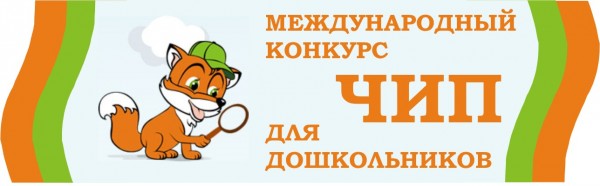 